Перечень рекомендуемых мероприятий по улучшению условий трудаНаименование организации:  Федеральное государственное бюджетное образовательное учреждение высшего образования «Северо-Западный государственный медицинский университет имени И.И.Мечникова»  Министерства здравоохранения Российской Федерации  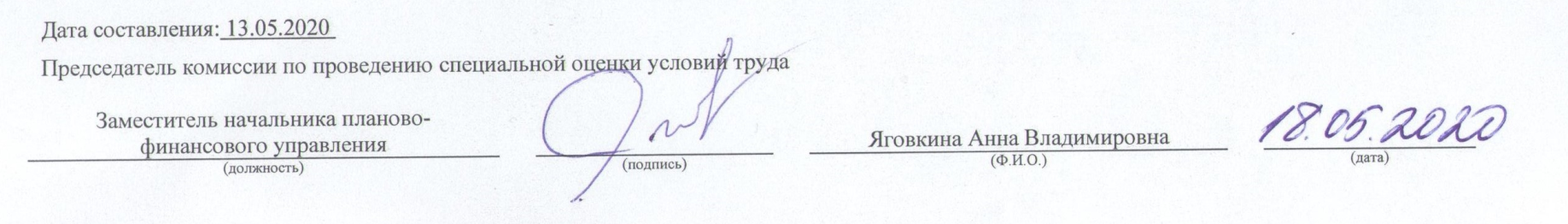 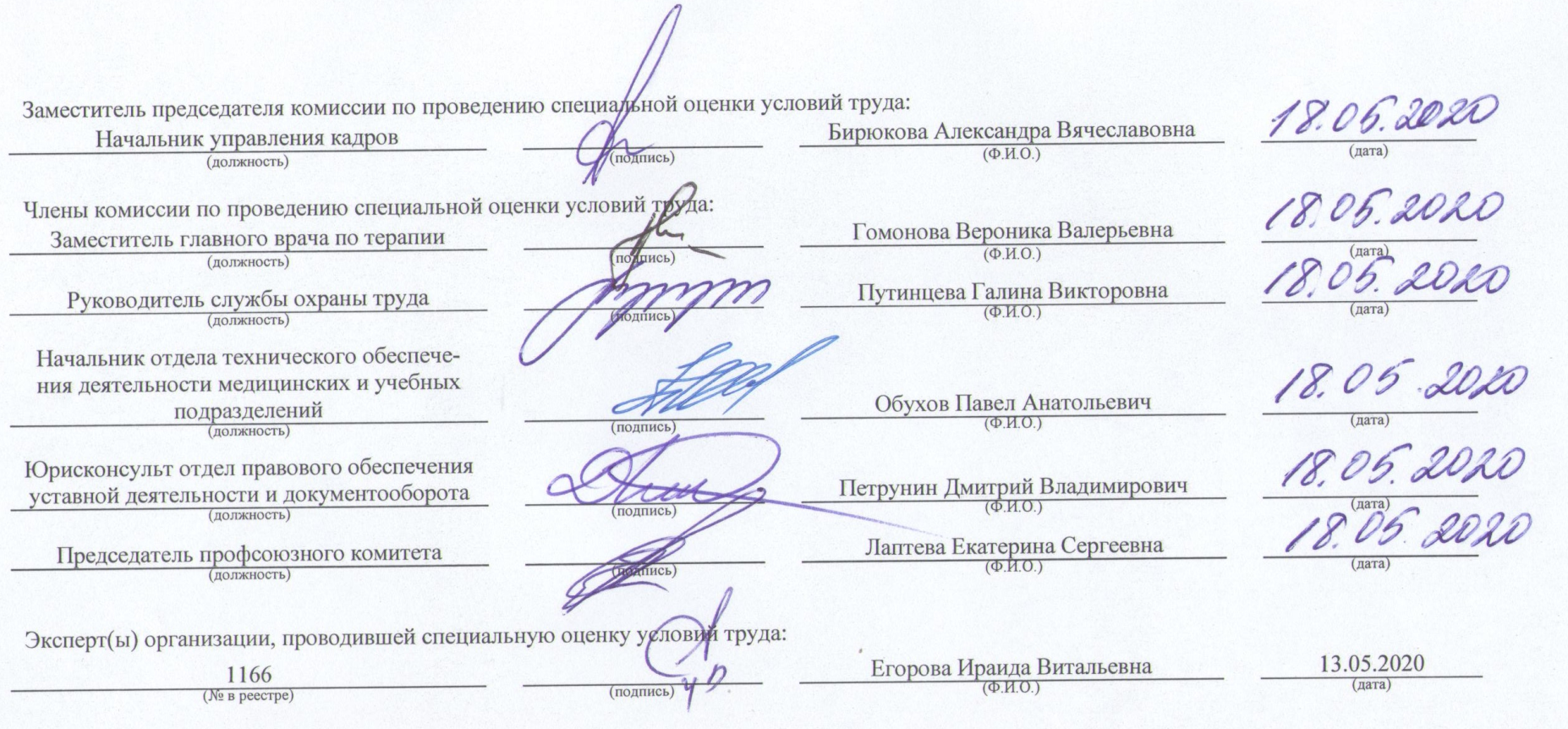 Наименование структурного подразделения, рабочего местаНаименование мероприятияЦель мероприятияСрок
выполненияСтруктурные подразделения, привлекаемые для выполненияОтметка о выполнении123456Центр по лечению новой коронавирусной инфекции692. Руководитель центра - врач-кардиологБиологический: Для профилактики возникновения инфекционных заболеваний соблюдать правила личной гигиены, соблюдать меры предосторожности. Усилить контроль за соблюдением правил асептики и антисептики, условиями стерилизации инструментов, материалов, отходовСнижение вредного воздействия биологического фактора.  693. Заместитель руководителя центра - врач-сердечно-сосудистый хирургБиологический: Для профилактики возникновения инфекционных заболеваний соблюдать правила личной гигиены, соблюдать меры предосторожности. Усилить контроль за соблюдением правил асептики и антисептики, условиями стерилизации инструментов, материалов, отходовСнижение вредного воздействия биологического фактора.  694. Заместитель руководителя центра - врач-клинический фармакологБиологический: Для профилактики возникновения инфекционных заболеваний соблюдать правила личной гигиены, соблюдать меры предосторожности. Усилить контроль за соблюдением правил асептики и антисептики, условиями стерилизации инструментов, материалов, отходовСнижение вредного воздействия биологического фактора. 695. Врач-эпидемиологБиологический: Для профилактики возникновения инфекционных заболеваний соблюдать правила личной гигиены, соблюдать меры предосторожности. Усилить контроль за соблюдением правил асептики и антисептики, условиями стерилизации инструментов, материалов, отходовСнижение вредного воздействия биологического фактора. 696. Врач-хирургБиологический: Для профилактики возникновения инфекционных заболеваний соблюдать правила личной гигиены, соблюдать меры предосторожности. Усилить контроль за соблюдением правил асептики и антисептики, условиями стерилизации инструментов, материалов, отходовСнижение вредного воздействия биологического фактора. Химический: Применение специальных сертифицированных средств индивидуальной защиты органов дыхания, рационализация рабочего места, проверка эффективности вентиляцииСнизить до регламентированных уровней содержание вредных веществ в воздухе рабочей  зоны в соответствии с требованиями санитарных норм Напряженность: Организовать рациональные режимы труда  и отдыхаСнижение напряженности трудового процесса 697. Врач-сердечно-сосудистый хирургБиологический: Для профилактики возникновения инфекционных заболеваний соблюдать правила личной гигиены, соблюдать меры предосторожности. Усилить контроль за соблюдением правил асептики и антисептики, условиями стерилизации инструментов, материалов, отходовСнижение вредного воздействия биологического фактора. Химический: Применение специальных сертифицированных средств индивидуальной защиты органов дыхания, рационализация рабочего места, проверка эффективности вентиляцииСнизить до регламентированных уровней содержание вредных веществ в воздухе рабочей  зоны в соответствии с требованиями санитарных норм Напряженность: Организовать рациональные режимы труда  и отдыхаСнижение напряженности трудового процесса 698. Врач-оториноларингологХимический: Применение специальных сертифицированных средств индивидуальной защиты органов дыхания, рационализация рабочего места, проверка эффективности вентиляцииСнизить до регламентированных уровней содержание вредных веществ в воздухе рабочей  зоны в соответствии с требованиями санитарных норм Биологический: Для профилактики возникновения инфекционных заболеваний соблюдать правила личной гигиены, соблюдать меры предосторожности. Усилить контроль за соблюдением правил асептики и антисептики, условиями стерилизации инструментов, материалов, отходовСнижение вредного воздействия биологического фактора. Напряженность: Организовать рациональные режимы труда  и отдыхаСнижение напряженности трудового процесса 699. Врач-эндоскопистБиологический: Для профилактики возникновения инфекционных заболеваний соблюдать правила личной гигиены, соблюдать меры предосторожности. Усилить контроль за соблюдением правил асептики и антисептики, условиями стерилизации инструментов, материалов, отходовСнижение вредного воздействия биологического фактора.  Напряженность: Организовать рациональные режимы труда  и отдыхаСнижение напряженности трудового процесса 700. Медицинская сестра процедурнойБиологический: Для профилактики возникновения инфекционных заболеваний соблюдать правила личной гигиены, соблюдать меры предосторожности. Усилить контроль за соблюдением правил асептики и антисептики, условиями стерилизации инструментов, материалов, отходовСнижение вредного воздействия биологического фактора.  Тяжесть: Организовать рациональные режимы труда  и отдыхаСнижение тяжести трудового процесса 701. Врач-неврологБиологический: Для профилактики возникновения инфекционных заболеваний соблюдать правила личной гигиены, соблюдать меры предосторожности. Усилить контроль за соблюдением правил асептики и антисептики, условиями стерилизации инструментов, материалов, отходовСнижение вредного воздействия биологического фактора. 702. Врач-патологоанатомБиологический: Для профилактики возникновения инфекционных заболеваний соблюдать правила личной гигиены, соблюдать меры предосторожности. Усилить контроль за соблюдением правил асептики и антисептики, условиями стерилизации инструментов, материалов, отходовСнижение вредного воздействия биологического фактора. Тяжесть: Организовать рациональные режимы труда  и отдыхаСнижение тяжести трудового процесса Напряженность: Организовать рациональные режимы труда  и отдыхаСнижение напряженности трудового процесса 703. СанитаркаБиологический: Для профилактики возникновения инфекционных заболеваний соблюдать правила личной гигиены, соблюдать меры предосторожности. Усилить контроль за соблюдением правил асептики и антисептики, условиями стерилизации инструментов, материалов, отходовСнижение вредного воздействия биологического фактора. Химический: Применение специальных сертифицированных средств индивидуальной защиты органов дыхания, рационализация рабочего места, проверка эффективности вентиляцииСнизить до регламентированных уровней содержание вредных веществ в воздухе рабочей  зоны в соответствии с требованиями санитарных норм 704. Водитель автомобиляБиологический: Для профилактики возникновения инфекционных заболеваний соблюдать правила личной гигиены, соблюдать меры предосторожности. Усилить контроль за соблюдением правил асептики и антисептики, условиями стерилизации инструментов, материалов, отходовСнижение вредного воздействия биологического фактора. 705. Медицинский дезинфекторБиологический: Для профилактики возникновения инфекционных заболеваний соблюдать правила личной гигиены, соблюдать меры предосторожности. Усилить контроль за соблюдением правил асептики и антисептики, условиями стерилизации инструментов, материалов, отходовСнижение вредного воздействия биологического фактора. Отделение для лечения пациентов инфекционного профиля (COVID-19) №1 (18-2пав)706. Заведующий отделением - врач-терапевтБиологический: Для профилактики возникновения инфекционных заболеваний соблюдать правила личной гигиены, соблюдать меры предосторожности. Усилить контроль за соблюдением правил асептики и антисептики, условиями стерилизации инструментов, материалов, отходовСнижение вредного воздействия биологического фактора. 707. Врач-терапевтБиологический: Для профилактики возникновения инфекционных заболеваний соблюдать правила личной гигиены, соблюдать меры предосторожности. Усилить контроль за соблюдением правил асептики и антисептики, условиями стерилизации инструментов, материалов, отходовСнижение вредного воздействия биологического фактора. 708. Врач-стажерБиологический: Для профилактики возникновения инфекционных заболеваний соблюдать правила личной гигиены, соблюдать меры предосторожности. Усилить контроль за соблюдением правил асептики и антисептики, условиями стерилизации инструментов, материалов, отходовСнижение вредного воздействия биологического фактора. 709. Старшая медицинская сестраБиологический: Для профилактики возникновения инфекционных заболеваний соблюдать правила личной гигиены, соблюдать меры предосторожности. Усилить контроль за соблюдением правил асептики и антисептики, условиями стерилизации инструментов, материалов, отходовСнижение вредного воздействия биологического фактора. 710А(711А). Медицинская сестра палатнаяБиологический: Для профилактики возникновения инфекционных заболеваний соблюдать правила личной гигиены, соблюдать меры предосторожности. Усилить контроль за соблюдением правил асептики и антисептики, условиями стерилизации инструментов, материалов, отходовСнижение вредного воздействия биологического фактора. Тяжесть: Организовать рациональные режимы труда  и отдыхаСнижение тяжести трудового процесса 712. Медицинская сестра процедурнойБиологический: Для профилактики возникновения инфекционных заболеваний соблюдать правила личной гигиены, соблюдать меры предосторожности. Усилить контроль за соблюдением правил асептики и антисептики, условиями стерилизации инструментов, материалов, отходовСнижение вредного воздействия биологического фактора. Тяжесть: Организовать рациональные режимы труда  и отдыхаСнижение тяжести трудового процесса 713А(714А). Младшая медицинская сестра по уходу за больнымиБиологический: Для профилактики возникновения инфекционных заболеваний соблюдать правила личной гигиены, соблюдать меры предосторожности. Усилить контроль за соблюдением правил асептики и антисептики, условиями стерилизации инструментов, материалов, отходовСнижение вредного воздействия биологического фактора. Тяжесть: Организовать рациональные режимы труда  и отдыхаСнижение тяжести трудового процесса 715. Сестра-хозяйкаБиологический: Для профилактики возникновения инфекционных заболеваний соблюдать правила личной гигиены, соблюдать меры предосторожности. Усилить контроль за соблюдением правил асептики и антисептики, условиями стерилизации инструментов, материалов, отходовСнижение вредного воздействия биологического фактора. 716. СанитаркаБиологический: Для профилактики возникновения инфекционных заболеваний соблюдать правила личной гигиены, соблюдать меры предосторожности. Усилить контроль за соблюдением правил асептики и антисептики, условиями стерилизации инструментов, материалов, отходовСнижение вредного воздействия биологического фактора. Тяжесть: Организовать рациональные режимы труда  и отдыхаСнижение тяжести трудового процесса Отделение для лечения пациентов инфекционного профиля (COVID-19) №2 (18-3пав)717. Заведующий отделением - врач-терапевтБиологический: Для профилактики возникновения инфекционных заболеваний соблюдать правила личной гигиены, соблюдать меры предосторожности. Усилить контроль за соблюдением правил асептики и антисептики, условиями стерилизации инструментов, материалов, отходовСнижение вредного воздействия биологического фактора.  718. Врач-терапевтБиологический: Для профилактики возникновения инфекционных заболеваний соблюдать правила личной гигиены, соблюдать меры предосторожности. Усилить контроль за соблюдением правил асептики и антисептики, условиями стерилизации инструментов, материалов, отходовСнижение вредного воздействия биологического фактора.  719. Врач-стажерБиологический: Для профилактики возникновения инфекционных заболеваний соблюдать правила личной гигиены, соблюдать меры предосторожности. Усилить контроль за соблюдением правил асептики и антисептики, условиями стерилизации инструментов, материалов, отходовСнижение вредного воздействия биологического фактора. 720. Старшая медицинская сестраБиологический: Для профилактики возникновения инфекционных заболеваний соблюдать правила личной гигиены, соблюдать меры предосторожности. Усилить контроль за соблюдением правил асептики и антисептики, условиями стерилизации инструментов, материалов, отходовСнижение вредного воздействия биологического фактора.  721А(722А). Медицинская сестра палатнаяБиологический: Для профилактики возникновения инфекционных заболеваний соблюдать правила личной гигиены, соблюдать меры предосторожности. Усилить контроль за соблюдением правил асептики и антисептики, условиями стерилизации инструментов, материалов, отходовСнижение вредного воздействия биологического фактора. Тяжесть: Организовать рациональные режимы труда  и отдыхаСнижение тяжести трудового процесса 723. Медицинская сестра процедурнойБиологический: Для профилактики возникновения инфекционных заболеваний соблюдать правила личной гигиены, соблюдать меры предосторожности. Усилить контроль за соблюдением правил асептики и антисептики, условиями стерилизации инструментов, материалов, отходовСнижение вредного воздействия биологического фактора.  Тяжесть: Организовать рациональные режимы труда  и отдыхаСнижение тяжести трудового процесса 724А(725А). Младшая медицинская сестра по уходу за больнымиБиологический: Для профилактики возникновения инфекционных заболеваний соблюдать правила личной гигиены, соблюдать меры предосторожности. Усилить контроль за соблюдением правил асептики и антисептики, условиями стерилизации инструментов, материалов, отходовСнижение вредного воздействия биологического фактора. Тяжесть: Организовать рациональные режимы труда  и отдыхаСнижение тяжести трудового процесса 726. Сестра-хозяйкаБиологический: Для профилактики возникновения инфекционных заболеваний соблюдать правила личной гигиены, соблюдать меры предосторожности. Усилить контроль за соблюдением правил асептики и антисептики, условиями стерилизации инструментов, материалов, отходовСнижение вредного воздействия биологического фактора. 727. СанитаркаБиологический: Для профилактики возникновения инфекционных заболеваний соблюдать правила личной гигиены, соблюдать меры предосторожности. Усилить контроль за соблюдением правил асептики и антисептики, условиями стерилизации инструментов, материалов, отходовСнижение вредного воздействия биологического фактора. Тяжесть: Организовать рациональные режимы труда  и отдыхаСнижение тяжести трудового процесса Отделение для лечения пациентов инфекционного профиля (COVID-19) №3 (24-3пав)728. Заведующий отделением - врач-терапевтБиологический: Для профилактики возникновения инфекционных заболеваний соблюдать правила личной гигиены, соблюдать меры предосторожности. Усилить контроль за соблюдением правил асептики и антисептики, условиями стерилизации инструментов, материалов, отходовСнижение вредного воздействия биологического фактора. 729. Врач-терапевтБиологический: Для профилактики возникновения инфекционных заболеваний соблюдать правила личной гигиены, соблюдать меры предосторожности. Усилить контроль за соблюдением правил асептики и антисептики, условиями стерилизации инструментов, материалов, отходовСнижение вредного воздействия биологического фактора. 730. Врач-кардиологБиологический: Для профилактики возникновения инфекционных заболеваний соблюдать правила личной гигиены, соблюдать меры предосторожности. Усилить контроль за соблюдением правил асептики и антисептики, условиями стерилизации инструментов, материалов, отходовСнижение вредного воздействия биологического фактора.  731. Врач-стажерБиологический: Для профилактики возникновения инфекционных заболеваний соблюдать правила личной гигиены, соблюдать меры предосторожности. Усилить контроль за соблюдением правил асептики и антисептики, условиями стерилизации инструментов, материалов, отходовСнижение вредного воздействия биологического фактора. 732. Старшая медицинская сестраБиологический: Для профилактики возникновения инфекционных заболеваний соблюдать правила личной гигиены, соблюдать меры предосторожности. Усилить контроль за соблюдением правил асептики и антисептики, условиями стерилизации инструментов, материалов, отходовСнижение вредного воздействия биологического фактора. 733А(734А). Медицинская сестра палатнаяБиологический: Для профилактики возникновения инфекционных заболеваний соблюдать правила личной гигиены, соблюдать меры предосторожности. Усилить контроль за соблюдением правил асептики и антисептики, условиями стерилизации инструментов, материалов, отходовСнижение вредного воздействия биологического фактора. Тяжесть: Организовать рациональные режимы труда  и отдыхаСнижение тяжести трудового процесса 735. Медицинская сестра процедурнойБиологический: Для профилактики возникновения инфекционных заболеваний соблюдать правила личной гигиены, соблюдать меры предосторожности. Усилить контроль за соблюдением правил асептики и антисептики, условиями стерилизации инструментов, материалов, отходовСнижение вредного воздействия биологического фактора. Тяжесть: Организовать рациональные режимы труда  и отдыхаСнижение тяжести трудового процесса 736. Младшая медицинская сестра по уходу за больнымиБиологический: Для профилактики возникновения инфекционных заболеваний соблюдать правила личной гигиены, соблюдать меры предосторожности. Усилить контроль за соблюдением правил асептики и антисептики, условиями стерилизации инструментов, материалов, отходовСнижение вредного воздействия биологического фактора. Тяжесть: Организовать рациональные режимы труда  и отдыхаСнижение тяжести трудового процесса 737. Сестра-хозяйкаБиологический: Для профилактики возникновения инфекционных заболеваний соблюдать правила личной гигиены, соблюдать меры предосторожности. Усилить контроль за соблюдением правил асептики и антисептики, условиями стерилизации инструментов, материалов, отходовСнижение вредного воздействия биологического фактора. 738. СанитаркаБиологический: Для профилактики возникновения инфекционных заболеваний соблюдать правила личной гигиены, соблюдать меры предосторожности. Усилить контроль за соблюдением правил асептики и антисептики, условиями стерилизации инструментов, материалов, отходовСнижение вредного воздействия биологического фактора. Тяжесть: Организовать рациональные режимы труда  и отдыхаСнижение тяжести трудового процесса Отделение для лечения пациентов инфекционного профиля (COVID-19) №4 (24-4пав)739. Заведующий отделением - врач-терапевтБиологический: Для профилактики возникновения инфекционных заболеваний соблюдать правила личной гигиены, соблюдать меры предосторожности. Усилить контроль за соблюдением правил асептики и антисептики, условиями стерилизации инструментов, материалов, отходовСнижение вредного воздействия биологического фактора. 740. Врач-гастроэнтерологБиологический: Для профилактики возникновения инфекционных заболеваний соблюдать правила личной гигиены, соблюдать меры предосторожности. Усилить контроль за соблюдением правил асептики и антисептики, условиями стерилизации инструментов, материалов, отходовСнижение вредного воздействия биологического фактора.  741. Врач-терапевтБиологический: Для профилактики возникновения инфекционных заболеваний соблюдать правила личной гигиены, соблюдать меры предосторожности. Усилить контроль за соблюдением правил асептики и антисептики, условиями стерилизации инструментов, материалов, отходовСнижение вредного воздействия биологического фактора. 742. Врач-стажерБиологический: Для профилактики возникновения инфекционных заболеваний соблюдать правила личной гигиены, соблюдать меры предосторожности. Усилить контроль за соблюдением правил асептики и антисептики, условиями стерилизации инструментов, материалов, отходовСнижение вредного воздействия биологического фактора. 743. Старшая медицинская сестраБиологический: Для профилактики возникновения инфекционных заболеваний соблюдать правила личной гигиены, соблюдать меры предосторожности. Усилить контроль за соблюдением правил асептики и антисептики, условиями стерилизации инструментов, материалов, отходовСнижение вредного воздействия биологического фактора. 744А(745А). Медицинская сестра палатнаяБиологический: Для профилактики возникновения инфекционных заболеваний соблюдать правила личной гигиены, соблюдать меры предосторожности. Усилить контроль за соблюдением правил асептики и антисептики, условиями стерилизации инструментов, материалов, отходовСнижение вредного воздействия биологического фактора. Тяжесть: Организовать рациональные режимы труда  и отдыхаСнижение тяжести трудового процесса 746. Медицинская сестра процедурнойБиологический: Для профилактики возникновения инфекционных заболеваний соблюдать правила личной гигиены, соблюдать меры предосторожности. Усилить контроль за соблюдением правил асептики и антисептики, условиями стерилизации инструментов, материалов, отходовСнижение вредного воздействия биологического фактора. Тяжесть: Организовать рациональные режимы труда  и отдыхаСнижение тяжести трудового процесса 747А(748А). Младшая медицинская сестра по уходу за больнымиБиологический: Для профилактики возникновения инфекционных заболеваний соблюдать правила личной гигиены, соблюдать меры предосторожности. Усилить контроль за соблюдением правил асептики и антисептики, условиями стерилизации инструментов, материалов, отходовСнижение вредного воздействия биологического фактора. Тяжесть: Организовать рациональные режимы труда  и отдыхаСнижение тяжести трудового процесса 749. Сестра-хозяйкаБиологический: Для профилактики возникновения инфекционных заболеваний соблюдать правила личной гигиены, соблюдать меры предосторожности. Усилить контроль за соблюдением правил асептики и антисептики, условиями стерилизации инструментов, материалов, отходовСнижение вредного воздействия биологического фактора. 750. СанитаркаБиологический: Для профилактики возникновения инфекционных заболеваний соблюдать правила личной гигиены, соблюдать меры предосторожности. Усилить контроль за соблюдением правил асептики и антисептики, условиями стерилизации инструментов, материалов, отходовСнижение вредного воздействия биологического фактора. Тяжесть: Организовать рациональные режимы труда  и отдыхаСнижение тяжести трудового процесса Отделение для лечения пациентов инфекционного профиля (COVID-19) №5 (12-2пав)751. Заведующий отделением - врач-терапевтБиологический: Для профилактики возникновения инфекционных заболеваний соблюдать правила личной гигиены, соблюдать меры предосторожности. Усилить контроль за соблюдением правил асептики и антисептики, условиями стерилизации инструментов, материалов, отходовСнижение вредного воздействия биологического фактора. 752. Врач-терапевтБиологический: Для профилактики возникновения инфекционных заболеваний соблюдать правила личной гигиены, соблюдать меры предосторожности. Усилить контроль за соблюдением правил асептики и антисептики, условиями стерилизации инструментов, материалов, отходовСнижение вредного воздействия биологического фактора. 753. Врач-кардиологБиологический: Для профилактики возникновения инфекционных заболеваний соблюдать правила личной гигиены, соблюдать меры предосторожности. Усилить контроль за соблюдением правил асептики и антисептики, условиями стерилизации инструментов, материалов, отходовСнижение вредного воздействия биологического фактора. 754. Врач-онкологБиологический: Для профилактики возникновения инфекционных заболеваний соблюдать правила личной гигиены, соблюдать меры предосторожности. Усилить контроль за соблюдением правил асептики и антисептики, условиями стерилизации инструментов, материалов, отходовСнижение вредного воздействия биологического фактора. 755. Врач-сердечно-сосудистый хирургБиологический: Для профилактики возникновения инфекционных заболеваний соблюдать правила личной гигиены, соблюдать меры предосторожности. Усилить контроль за соблюдением правил асептики и антисептики, условиями стерилизации инструментов, материалов, отходовСнижение вредного воздействия биологического фактора. 756А(757А). Врач-стажерБиологический: Для профилактики возникновения инфекционных заболеваний соблюдать правила личной гигиены, соблюдать меры предосторожности. Усилить контроль за соблюдением правил асептики и антисептики, условиями стерилизации инструментов, материалов, отходовСнижение вредного воздействия биологического фактора. 758. Старшая медицинская сестраБиологический: Для профилактики возникновения инфекционных заболеваний соблюдать правила личной гигиены, соблюдать меры предосторожности. Усилить контроль за соблюдением правил асептики и антисептики, условиями стерилизации инструментов, материалов, отходовСнижение вредного воздействия биологического фактора. 759А(760А). Медицинская сестра палатнаяБиологический: Для профилактики возникновения инфекционных заболеваний соблюдать правила личной гигиены, соблюдать меры предосторожности. Усилить контроль за соблюдением правил асептики и антисептики, условиями стерилизации инструментов, материалов, отходовСнижение вредного воздействия биологического фактора. Тяжесть: Организовать рациональные режимы труда  и отдыхаСнижение тяжести трудового процесса 761. Медицинская сестра процедурнойБиологический: Для профилактики возникновения инфекционных заболеваний соблюдать правила личной гигиены, соблюдать меры предосторожности. Усилить контроль за соблюдением правил асептики и антисептики, условиями стерилизации инструментов, материалов, отходовСнижение вредного воздействия биологического фактора. Тяжесть: Организовать рациональные режимы труда  и отдыхаСнижение тяжести трудового процесса 762А(763А). Младшая медицинская сестра по уходу за больнымиБиологический: Для профилактики возникновения инфекционных заболеваний соблюдать правила личной гигиены, соблюдать меры предосторожности. Усилить контроль за соблюдением правил асептики и антисептики, условиями стерилизации инструментов, материалов, отходовСнижение вредного воздействия биологического фактора. Тяжесть: Организовать рациональные режимы труда  и отдыхаСнижение тяжести трудового процесса 764. Сестра-хозяйкаБиологический: Для профилактики возникновения инфекционных заболеваний соблюдать правила личной гигиены, соблюдать меры предосторожности. Усилить контроль за соблюдением правил асептики и антисептики, условиями стерилизации инструментов, материалов, отходовСнижение вредного воздействия биологического фактора. 765. СанитаркаБиологический: Для профилактики возникновения инфекционных заболеваний соблюдать правила личной гигиены, соблюдать меры предосторожности. Усилить контроль за соблюдением правил асептики и антисептики, условиями стерилизации инструментов, материалов, отходовСнижение вредного воздействия биологического фактора. Тяжесть: Организовать рациональные режимы труда  и отдыхаСнижение тяжести трудового процесса Отделение для лечения пациентов инфекционного профиля (COVID-19) №6 (12-3пав)766. Заведующий отделением - врач-кардиологБиологический: Для профилактики возникновения инфекционных заболеваний соблюдать правила личной гигиены, соблюдать меры предосторожности. Усилить контроль за соблюдением правил асептики и антисептики, условиями стерилизации инструментов, материалов, отходовСнижение вредного воздействия биологического фактора. 767. Врач-терапевтБиологический: Для профилактики возникновения инфекционных заболеваний соблюдать правила личной гигиены, соблюдать меры предосторожности. Усилить контроль за соблюдением правил асептики и антисептики, условиями стерилизации инструментов, материалов, отходовСнижение вредного воздействия биологического фактора. 768. Врач-сердечно-сосудистый хирургБиологический: Для профилактики возникновения инфекционных заболеваний соблюдать правила личной гигиены, соблюдать меры предосторожности. Усилить контроль за соблюдением правил асептики и антисептики, условиями стерилизации инструментов, материалов, отходовСнижение вредного воздействия биологического фактора. 769. Врач-кардиологБиологический: Для профилактики возникновения инфекционных заболеваний соблюдать правила личной гигиены, соблюдать меры предосторожности. Усилить контроль за соблюдением правил асептики и антисептики, условиями стерилизации инструментов, материалов, отходовСнижение вредного воздействия биологического фактора. 770. Врач-стажерБиологический: Для профилактики возникновения инфекционных заболеваний соблюдать правила личной гигиены, соблюдать меры предосторожности. Усилить контроль за соблюдением правил асептики и антисептики, условиями стерилизации инструментов, материалов, отходовСнижение вредного воздействия биологического фактора. 771. Старшая медицинская сестраБиологический: Для профилактики возникновения инфекционных заболеваний соблюдать правила личной гигиены, соблюдать меры предосторожности. Усилить контроль за соблюдением правил асептики и антисептики, условиями стерилизации инструментов, материалов, отходовСнижение вредного воздействия биологического фактора. 772А(773А). Медицинская сестра палатнаяБиологический: Для профилактики возникновения инфекционных заболеваний соблюдать правила личной гигиены, соблюдать меры предосторожности. Усилить контроль за соблюдением правил асептики и антисептики, условиями стерилизации инструментов, материалов, отходовСнижение вредного воздействия биологического фактора. Тяжесть: Организовать рациональные режимы труда  и отдыхаСнижение тяжести трудового процесса 774. Медицинская сестра процедурнойБиологический: Для профилактики возникновения инфекционных заболеваний соблюдать правила личной гигиены, соблюдать меры предосторожности. Усилить контроль за соблюдением правил асептики и антисептики, условиями стерилизации инструментов, материалов, отходовСнижение вредного воздействия биологического фактора. Тяжесть: Организовать рациональные режимы труда  и отдыхаСнижение тяжести трудового процесса 775А(776А). Младшая медицинская сестра по уходу за больнымиБиологический: Для профилактики возникновения инфекционных заболеваний соблюдать правила личной гигиены, соблюдать меры предосторожности. Усилить контроль за соблюдением правил асептики и антисептики, условиями стерилизации инструментов, материалов, отходовСнижение вредного воздействия биологического фактора. Тяжесть: Организовать рациональные режимы труда  и отдыхаСнижение тяжести трудового процесса 777. Сестра-хозяйкаБиологический: Для профилактики возникновения инфекционных заболеваний соблюдать правила личной гигиены, соблюдать меры предосторожности. Усилить контроль за соблюдением правил асептики и антисептики, условиями стерилизации инструментов, материалов, отходовСнижение вредного воздействия биологического фактора. 778. СанитаркаБиологический: Для профилактики возникновения инфекционных заболеваний соблюдать правила личной гигиены, соблюдать меры предосторожности. Усилить контроль за соблюдением правил асептики и антисептики, условиями стерилизации инструментов, материалов, отходовСнижение вредного воздействия биологического фактора. Тяжесть: Организовать рациональные режимы труда  и отдыхаСнижение тяжести трудового процесса Отделение реанимации и интенсивной терапии для лечения пациентов инфекционного профиля (COVID-19) №1 (18-3)779. Заведующий отделением - врач-анестезиолог-реаниматологХимический: Применение специальных сертифицированных средств индивидуальной защиты органов дыхания, рационализация рабочего места, проверка эффективности вентиляцииСнизить до регламентированных уровней содержание вредных веществ в воздухе рабочей  зоны в соответствии с требованиями санитарных норм Биологический: Для профилактики возникновения инфекционных заболеваний соблюдать правила личной гигиены, соблюдать меры предосторожности. Усилить контроль за соблюдением правил асептики и антисептики, условиями стерилизации инструментов, материалов, отходовСнижение вредного воздействия биологического фактора.  Организовать рациональные режимы труда  и отдыхаСнижение напряженности трудового процесса 780. Врач-анестезиолог-реаниматологБиологический: Для профилактики возникновения инфекционных заболеваний соблюдать правила личной гигиены, соблюдать меры предосторожности. Усилить контроль за соблюдением правил асептики и антисептики, условиями стерилизации инструментов, материалов, отходовСнижение вредного воздействия биологического фактора. Химический: Применение специальных сертифицированных средств индивидуальной защиты органов дыхания, рационализация рабочего места, проверка эффективности вентиляцииСнизить до регламентированных уровней содержание вредных веществ в воздухе рабочей  зоны в соответствии с требованиями санитарных норм Напряженность: Организовать рациональные режимы труда  и отдыхаСнижение напряженности трудового процесса 781. Врач-стажерБиологический: Для профилактики возникновения инфекционных заболеваний соблюдать правила личной гигиены, соблюдать меры предосторожности. Усилить контроль за соблюдением правил асептики и антисептики, условиями стерилизации инструментов, материалов, отходовСнижение вредного воздействия биологического фактора.  Напряженность: Организовать рациональные режимы труда  и отдыхаСнижение напряженности трудового процесса Химический: Применение специальных сертифицированных средств индивидуальной защиты органов дыхания, рационализация рабочего места, проверка эффективности вентиляцииСнизить до регламентированных уровней содержание вредных веществ в воздухе рабочей  зоны в соответствии с требованиями санитарных норм 782. Старшая медицинская сестраХимический: Применение специальных сертифицированных средств индивидуальной защиты органов дыхания, рационализация рабочего места, проверка эффективности вентиляцииСнизить до регламентированных уровней содержание вредных веществ в воздухе рабочей  зоны в соответствии с требованиями санитарных норм Биологический: Для профилактики возникновения инфекционных заболеваний соблюдать правила личной гигиены, соблюдать меры предосторожности. Усилить контроль за соблюдением правил асептики и антисептики, условиями стерилизации инструментов, материалов, отходовСнижение вредного воздействия биологического фактора. Напряженность: Организовать рациональные режимы труда  и отдыхаСнижение напряженности трудового процесса 783А(784А). Медицинская сестра палатнаяХимический: Применение специальных сертифицированных средств индивидуальной защиты органов дыхания, рационализация рабочего места, проверка эффективности вентиляцииСнизить до регламентированных уровней содержание вредных веществ в воздухе рабочей  зоны в соответствии с требованиями санитарных норм Биологический: Для профилактики возникновения инфекционных заболеваний соблюдать правила личной гигиены, соблюдать меры предосторожности. Усилить контроль за соблюдением правил асептики и антисептики, условиями стерилизации инструментов, материалов, отходовСнижение вредного воздействия биологического фактора. Тяжесть: Организовать рациональные режимы труда  и отдыхаСнижение тяжести трудового процесса Напряженность: Организовать рациональные режимы труда  и отдыхаСнижение напряженности трудового процесса 785. Младшая медицинская сестра по уходу за больнымиБиологический: Для профилактики возникновения инфекционных заболеваний соблюдать правила личной гигиены, соблюдать меры предосторожности. Усилить контроль за соблюдением правил асептики и антисептики, условиями стерилизации инструментов, материалов, отходовСнижение вредного воздействия биологического фактора. Тяжесть: Организовать рациональные режимы труда  и отдыхаСнижение тяжести трудового процесса 786. Сестра-хозяйкаБиологический: Для профилактики возникновения инфекционных заболеваний соблюдать правила личной гигиены, соблюдать меры предосторожности. Усилить контроль за соблюдением правил асептики и антисептики, условиями стерилизации инструментов, материалов, отходовСнижение вредного воздействия биологического фактора. Отделение реанимации и интенсивной терапии для лечения пациентов инфекционного профиля (COVID-19) №2 (24-3)787. Заведующий отделением - врач-анестезиолог-реаниматологНапряженность: Организовать рациональные режимы труда  и отдыхаСнижение напряженности трудового процесса Химический: Применение специальных сертифицированных средств индивидуальной защиты органов дыхания, рационализация рабочего места, проверка эффективности вентиляцииСнизить до регламентированных уровней содержание вредных веществ в воздухе рабочей  зоны в соответствии с требованиями санитарных норм Биологический: Для профилактики возникновения инфекционных заболеваний соблюдать правила личной гигиены, соблюдать меры предосторожности. Усилить контроль за соблюдением правил асептики и антисептики, условиями стерилизации инструментов, материалов, отходовСнижение вредного воздействия биологического фактора. 788А(789А). Врач-анестезиолог-реаниматологНапряженность: Организовать рациональные режимы труда  и отдыхаСнижение напряженности трудового процесса Химический: Применение специальных сертифицированных средств индивидуальной защиты органов дыхания, рационализация рабочего места, проверка эффективности вентиляцииСнизить до регламентированных уровней содержание вредных веществ в воздухе рабочей  зоны в соответствии с требованиями санитарных норм Биологический: Для профилактики возникновения инфекционных заболеваний соблюдать правила личной гигиены, соблюдать меры предосторожности. Усилить контроль за соблюдением правил асептики и антисептики, условиями стерилизации инструментов, материалов, отходовСнижение вредного воздействия биологического фактора. 790. Врач-стажерНапряженность: Организовать рациональные режимы труда  и отдыхаСнижение напряженности трудового процесса Химический: Применение специальных сертифицированных средств индивидуальной защиты органов дыхания, рационализация рабочего места, проверка эффективности вентиляцииСнизить до регламентированных уровней содержание вредных веществ в воздухе рабочей  зоны в соответствии с требованиями санитарных норм Биологический: Для профилактики возникновения инфекционных заболеваний соблюдать правила личной гигиены, соблюдать меры предосторожности. Усилить контроль за соблюдением правил асептики и антисептики, условиями стерилизации инструментов, материалов, отходовСнижение вредного воздействия биологического фактора. 791. Старшая медицинская сестраНапряженность: Организовать рациональные режимы труда  и отдыхаСнижение напряженности трудового процесса Химический: Применение специальных сертифицированных средств индивидуальной защиты органов дыхания, рационализация рабочего места, проверка эффективности вентиляцииСнизить до регламентированных уровней содержание вредных веществ в воздухе рабочей  зоны в соответствии с требованиями санитарных норм Биологический: Для профилактики возникновения инфекционных заболеваний соблюдать правила личной гигиены, соблюдать меры предосторожности. Усилить контроль за соблюдением правил асептики и антисептики, условиями стерилизации инструментов, материалов, отходовСнижение вредного воздействия биологического фактора. 792А(793А). Медицинская сестра палатнаяНапряженность: Организовать рациональные режимы труда  и отдыхаСнижение напряженности трудового процесса Тяжесть: Организовать рациональные режимы труда  и отдыхаСнижение тяжести трудового процесса Химический: Применение специальных сертифицированных средств индивидуальной защиты органов дыхания, рационализация рабочего места, проверка эффективности вентиляцииСнизить до регламентированных уровней содержание вредных веществ в воздухе рабочей  зоны в соответствии с требованиями санитарных норм Биологический: Для профилактики возникновения инфекционных заболеваний соблюдать правила личной гигиены, соблюдать меры предосторожности. Усилить контроль за соблюдением правил асептики и антисептики, условиями стерилизации инструментов, материалов, отходовСнижение вредного воздействия биологического фактора. 794А(795А). Младшая медицинская сестра по уходу за больнымиТяжесть: Организовать рациональные режимы труда  и отдыхаСнижение тяжести трудового процесса Биологический: Для профилактики возникновения инфекционных заболеваний соблюдать правила личной гигиены, соблюдать меры предосторожности. Усилить контроль за соблюдением правил асептики и антисептики, условиями стерилизации инструментов, материалов, отходовСнижение вредного воздействия биологического фактора. 796. Сестра-хозяйкаБиологический: Для профилактики возникновения инфекционных заболеваний соблюдать правила личной гигиены, соблюдать меры предосторожности. Усилить контроль за соблюдением правил асептики и антисептики, условиями стерилизации инструментов, материалов, отходовСнижение вредного воздействия биологического фактора. Отделение реанимации и интенсивной терапии для лечения пациентов инфекционного профиля (COVID-19) №3 (12-1)797. Заведующий отделением - врач-анестезиолог-реаниматологНапряженность: Организовать рациональные режимы труда  и отдыхаСнижение напряженности трудового процесса Химический: Применение специальных сертифицированных средств индивидуальной защиты органов дыхания, рационализация рабочего места, проверка эффективности вентиляцииСнизить до регламентированных уровней содержание вредных веществ в воздухе рабочей  зоны в соответствии с требованиями санитарных норм Биологический: Для профилактики возникновения инфекционных заболеваний соблюдать правила личной гигиены, соблюдать меры предосторожности. Усилить контроль за соблюдением правил асептики и антисептики, условиями стерилизации инструментов, материалов, отходовСнижение вредного воздействия биологического фактора. 798. Врач-анестезиолог-реаниматологНапряженность: Организовать рациональные режимы труда  и отдыхаСнижение напряженности трудового процесса Химический: Применение специальных сертифицированных средств индивидуальной защиты органов дыхания, рационализация рабочего места, проверка эффективности вентиляцииСнизить до регламентированных уровней содержание вредных веществ в воздухе рабочей  зоны в соответствии с требованиями санитарных норм Биологический: Для профилактики возникновения инфекционных заболеваний соблюдать правила личной гигиены, соблюдать меры предосторожности. Усилить контроль за соблюдением правил асептики и антисептики, условиями стерилизации инструментов, материалов, отходовСнижение вредного воздействия биологического фактора. 799. Врач-стажерНапряженность: Организовать рациональные режимы труда  и отдыхаСнижение напряженности трудового процесса Химический: Применение специальных сертифицированных средств индивидуальной защиты органов дыхания, рационализация рабочего места, проверка эффективности вентиляцииСнизить до регламентированных уровней содержание вредных веществ в воздухе рабочей  зоны в соответствии с требованиями санитарных норм Биологический: Для профилактики возникновения инфекционных заболеваний соблюдать правила личной гигиены, соблюдать меры предосторожности. Усилить контроль за соблюдением правил асептики и антисептики, условиями стерилизации инструментов, материалов, отходовСнижение вредного воздействия биологического фактора. 800. Старшая медицинская сестраНапряженность: Организовать рациональные режимы труда  и отдыхаСнижение напряженности трудового процесса Химический: Применение специальных сертифицированных средств индивидуальной защиты органов дыхания, рационализация рабочего места, проверка эффективности вентиляцииСнизить до регламентированных уровней содержание вредных веществ в воздухе рабочей  зоны в соответствии с требованиями санитарных норм Биологический: Для профилактики возникновения инфекционных заболеваний соблюдать правила личной гигиены, соблюдать меры предосторожности. Усилить контроль за соблюдением правил асептики и антисептики, условиями стерилизации инструментов, материалов, отходовСнижение вредного воздействия биологического фактора. 801А(802А). Медицинская сестра палатнаяНапряженность: Организовать рациональные режимы труда  и отдыхаСнижение напряженности трудового процесса Тяжесть: Организовать рациональные режимы труда  и отдыхаСнижение тяжести трудового процесса Химический: Применение специальных сертифицированных средств индивидуальной защиты органов дыхания, рационализация рабочего места, проверка эффективности вентиляцииСнизить до регламентированных уровней содержание вредных веществ в воздухе рабочей  зоны в соответствии с требованиями санитарных норм Биологический: Для профилактики возникновения инфекционных заболеваний соблюдать правила личной гигиены, соблюдать меры предосторожности. Усилить контроль за соблюдением правил асептики и антисептики, условиями стерилизации инструментов, материалов, отходовСнижение вредного воздействия биологического фактора. 803. Младшая медицинская сестра по уходу за больнымиБиологический: Для профилактики возникновения инфекционных заболеваний соблюдать правила личной гигиены, соблюдать меры предосторожности. Усилить контроль за соблюдением правил асептики и антисептики, условиями стерилизации инструментов, материалов, отходовСнижение вредного воздействия биологического фактора. Тяжесть: Организовать рациональные режимы труда  и отдыхаСнижение тяжести трудового процесса 804. Сестра-хозяйкаБиологический: Для профилактики возникновения инфекционных заболеваний соблюдать правила личной гигиены, соблюдать меры предосторожности. Усилить контроль за соблюдением правил асептики и антисептики, условиями стерилизации инструментов, материалов, отходовСнижение вредного воздействия биологического фактора. Приемное отделение для пациентов инфекционного профиля (COVID-19)805. Заведующий отделением - врач-скорой медицинской помощиБиологический: Для профилактики возникновения инфекционных заболеваний соблюдать правила личной гигиены, соблюдать меры предосторожности. Усилить контроль за соблюдением правил асептики и антисептики, условиями стерилизации инструментов, материалов, отходовСнижение вредного воздействия биологического фактора.  806. Врач-скорой медицинской помощиБиологический: Для профилактики возникновения инфекционных заболеваний соблюдать правила личной гигиены, соблюдать меры предосторожности. Усилить контроль за соблюдением правил асептики и антисептики, условиями стерилизации инструментов, материалов, отходовСнижение вредного воздействия биологического фактора. 807. Врач общей практики (семейный врач)Биологический: Для профилактики возникновения инфекционных заболеваний соблюдать правила личной гигиены, соблюдать меры предосторожности. Усилить контроль за соблюдением правил асептики и антисептики, условиями стерилизации инструментов, материалов, отходовСнижение вредного воздействия биологического фактора. 808. Врач-стажерБиологический: Для профилактики возникновения инфекционных заболеваний соблюдать правила личной гигиены, соблюдать меры предосторожности. Усилить контроль за соблюдением правил асептики и антисептики, условиями стерилизации инструментов, материалов, отходовСнижение вредного воздействия биологического фактора. 809А(810А). Медицинская сестраБиологический: Для профилактики возникновения инфекционных заболеваний соблюдать правила личной гигиены, соблюдать меры предосторожности. Усилить контроль за соблюдением правил асептики и антисептики, условиями стерилизации инструментов, материалов, отходовСнижение вредного воздействия биологического фактора. 811. Медицинский регистраторБиологический: Для профилактики возникновения инфекционных заболеваний соблюдать правила личной гигиены, соблюдать меры предосторожности. Усилить контроль за соблюдением правил асептики и антисептики, условиями стерилизации инструментов, материалов, отходовСнижение вредного воздействия биологического фактора. 812. Медицинский дезинфекторБиологический: Для профилактики возникновения инфекционных заболеваний соблюдать правила личной гигиены, соблюдать меры предосторожности. Усилить контроль за соблюдением правил асептики и антисептики, условиями стерилизации инструментов, материалов, отходовСнижение вредного воздействия биологического фактора. 813. СанитаркаБиологический: Для профилактики возникновения инфекционных заболеваний соблюдать правила личной гигиены, соблюдать меры предосторожности. Усилить контроль за соблюдением правил асептики и антисептики, условиями стерилизации инструментов, материалов, отходовСнижение вредного воздействия биологического фактора. Кабинет рентгена (COVID-19)814. РентгенолаборантБиологический: Для профилактики возникновения инфекционных заболеваний соблюдать правила личной гигиены, соблюдать меры предосторожности. Усилить контроль за соблюдением правил асептики и антисептики, условиями стерилизации инструментов, материалов, отходовСнижение вредного воздействия биологического фактора.  815. Врач-стажерБиологический: Для профилактики возникновения инфекционных заболеваний соблюдать правила личной гигиены, соблюдать меры предосторожности. Усилить контроль за соблюдением правил асептики и антисептики, условиями стерилизации инструментов, материалов, отходовСнижение вредного воздействия биологического фактора.  Кабинет компьютерной томографии (COVID-19)816. Врач-рентгенологБиологический: Для профилактики возникновения инфекционных заболеваний соблюдать правила личной гигиены, соблюдать меры предосторожности. Усилить контроль за соблюдением правил асептики и антисептики, условиями стерилизации инструментов, материалов, отходовСнижение вредного воздействия биологического фактора.  817. РентгенолаборантБиологический: Для профилактики возникновения инфекционных заболеваний соблюдать правила личной гигиены, соблюдать меры предосторожности. Усилить контроль за соблюдением правил асептики и антисептики, условиями стерилизации инструментов, материалов, отходовСнижение вредного воздействия биологического фактора. 818. Медицинская сестраБиологический: Для профилактики возникновения инфекционных заболеваний соблюдать правила личной гигиены, соблюдать меры предосторожности. Усилить контроль за соблюдением правил асептики и антисептики, условиями стерилизации инструментов, материалов, отходовСнижение вредного воздействия биологического фактора.  819. СанитаркаБиологический: Для профилактики возникновения инфекционных заболеваний соблюдать правила личной гигиены, соблюдать меры предосторожности. Усилить контроль за соблюдением правил асептики и антисептики, условиями стерилизации инструментов, материалов, отходовСнижение вредного воздействия биологического фактора. Лаборатория молекулярно-генетической микробиологии820. Заведующий лабораториейБиологический: Для профилактики возникновения инфекционных заболеваний соблюдать правила личной гигиены, соблюдать меры предосторожности. Усилить контроль за соблюдением правил асептики и антисептики, условиями стерилизации инструментов, материалов, отходовСнижение вредного воздействия биологического фактора. 821. Врач клинической лабораторной диагностикиБиологический: Для профилактики возникновения инфекционных заболеваний соблюдать правила личной гигиены, соблюдать меры предосторожности. Усилить контроль за соблюдением правил асептики и антисептики, условиями стерилизации инструментов, материалов, отходовСнижение вредного воздействия биологического фактора. 822А(823А). Врач-стажерБиологический: Для профилактики возникновения инфекционных заболеваний соблюдать правила личной гигиены, соблюдать меры предосторожности. Усилить контроль за соблюдением правил асептики и антисептики, условиями стерилизации инструментов, материалов, отходовСнижение вредного воздействия биологического фактора. 824. Медицинский регистраторБиологический: Для профилактики возникновения инфекционных заболеваний соблюдать правила личной гигиены, соблюдать меры предосторожности. Усилить контроль за соблюдением правил асептики и антисептики, условиями стерилизации инструментов, материалов, отходовСнижение вредного воздействия биологического фактора. 825А(826А). БиологБиологический: Для профилактики возникновения инфекционных заболеваний соблюдать правила личной гигиены, соблюдать меры предосторожности. Усилить контроль за соблюдением правил асептики и антисептики, условиями стерилизации инструментов, материалов, отходовСнижение вредного воздействия биологического фактора. 827. Медицинский дезинфекторБиологический: Для профилактики возникновения инфекционных заболеваний соблюдать правила личной гигиены, соблюдать меры предосторожности. Усилить контроль за соблюдением правил асептики и антисептики, условиями стерилизации инструментов, материалов, отходовСнижение вредного воздействия биологического фактора. 828. Медицинская сестра процедурнойБиологический: Для профилактики возникновения инфекционных заболеваний соблюдать правила личной гигиены, соблюдать меры предосторожности. Усилить контроль за соблюдением правил асептики и антисептики, условиями стерилизации инструментов, материалов, отходовСнижение вредного воздействия биологического фактора. Тяжесть: Организовать рациональные режимы труда  и отдыхаСнижение тяжести трудового процесса 829. Медицинская сестраБиологический: Для профилактики возникновения инфекционных заболеваний соблюдать правила личной гигиены, соблюдать меры предосторожности. Усилить контроль за соблюдением правил асептики и антисептики, условиями стерилизации инструментов, материалов, отходовСнижение вредного воздействия биологического фактора. 830. СанитаркаБиологический: Для профилактики возникновения инфекционных заболеваний соблюдать правила личной гигиены, соблюдать меры предосторожности. Усилить контроль за соблюдением правил асептики и антисептики, условиями стерилизации инструментов, материалов, отходовСнижение вредного воздействия биологического фактора. Участок по обезвреживанию медицинских отходов831. Техник-технологБиологический: Для профилактики возникновения инфекционных заболеваний соблюдать правила личной гигиены, соблюдать меры предосторожности. Усилить контроль за соблюдением правил асептики и антисептики, условиями стерилизации инструментов, материалов, отходовСнижение вредного воздействия биологического фактора. 832. Оператор оборудования по обезвреживанию отходовБиологический: Для профилактики возникновения инфекционных заболеваний соблюдать правила личной гигиены, соблюдать меры предосторожности. Усилить контроль за соблюдением правил асептики и антисептики, условиями стерилизации инструментов, материалов, отходовСнижение вредного воздействия биологического фактора. Поликлиника833. Врач-терапевт участковыйБиологический: Для профилактики возникновения инфекционных заболеваний соблюдать правила личной гигиены, соблюдать меры предосторожности. Усилить контроль за соблюдением правил асептики и антисептики, условиями стерилизации инструментов, материалов, отходовСнижение вредного воздействия биологического фактора. Тяжесть: Организовать рациональные режимы труда  и отдыхаСнижение тяжести трудового процесса Приемное отделение клиник (3/1)834. Врач-пульмонологБиологический: Для профилактики возникновения инфекционных заболеваний соблюдать правила личной гигиены, соблюдать меры предосторожности. Усилить контроль за соблюдением правил асептики и антисептики, условиями стерилизации инструментов, материалов, отходовСнижение вредного воздействия биологического фактора. Центр семейной медицины835. Врач-терапевт участковыйБиологический: Для профилактики возникновения инфекционных заболеваний соблюдать правила личной гигиены, соблюдать меры предосторожности. Усилить контроль за соблюдением правил асептики и антисептики, условиями стерилизации инструментов, материалов, отходовСнижение вредного воздействия биологического фактора. Тяжесть: Организовать рациональные режимы труда  и отдыхаСнижение тяжести трудового процесса 